wg rozdzielnika    Dotyczy: postępowania w trybie podstawowym na remont pomieszczeń wartowni 
w budynku nr 30 przy ul. Ostroroga 35 w K-1039, nr sprawy 03/22 
(ID: 564374)W dniu 25.01.2022 r. do Zamawiającego wpłynęły zapytania odnośnie przedmiotowego postępowania od potencjalnych Wykonawców.Treści zapytań:„Bardzo proszę o udostępnienie rysunku na który powołuje się Zamawiający w pkt 16,9 OPZ (dotyczy zabudowy meblowej kuchni);Proszę o zamieszczenie rysunku mebli kuchennych, o którym mowa 
w załączniku nr 7 - OPZ, p.16.9.”Zamawiający udziela następujących odpowiedzi:Ad. 1) i Ad. 2) Zamawiający udostępnia rysunek mebli kuchennych zgodnie z zał. 
nr 1 do niniejszego pisma. Zamawiający informuje, że są to schematy poglądowe, dokładne parametry zostaną ustalone na etapie robót. W zestawie nr 2 należy uwzględnić możliwość montażu stalowego zlewozmywaka jednokomorowego 
z ociekaczem. Zamawiający zgodnie z art. 284 ust. 6 Pzp przesyła odpowiedzi 
wraz z załącznikiem wszystkim potencjalnym Wykonawcom i umieszcza na Platformie zakupowej Jednostki Wojskowej Nr 2063 pod adresem: https://platformazakupowa.pl/pn/jednostkawojskowa_2063.Załączniki- t/adresat:Załącznik nr 1 – Zał. 7 Opis Przedmiotu Zamówienia_Rysunek. Meble zestaw 1 i 2.pdf                                                                                                DOWÓDCA
                                                                               płk Janusz KRUPA 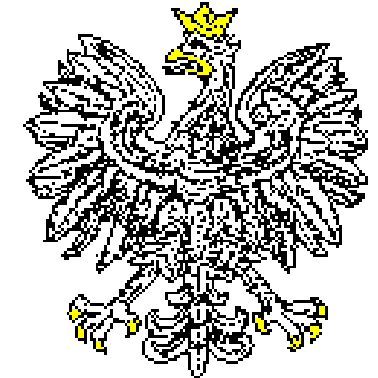 JEDNOSTKA WOJSKOWANR 2063Nr JW2063.SZPubl.2611.03.13.2022Data …………….02-097 W a r s z a w a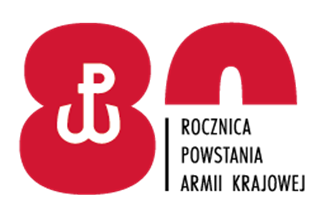 Warszawa, dnia 28.01.2022r.